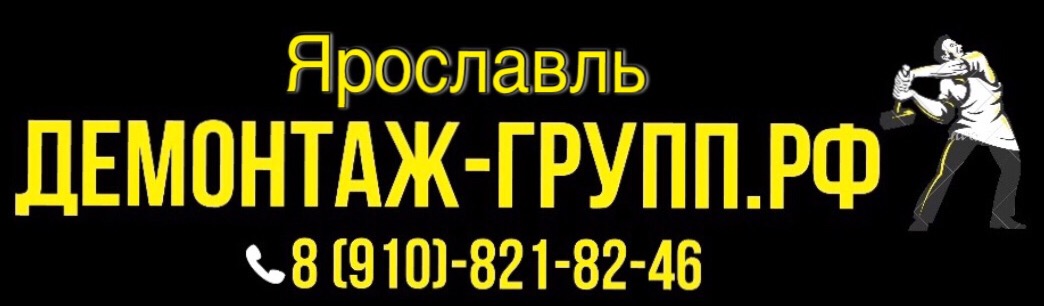 Прайс-лист на демонтажные работы Наши контакты: Сайт демонтаж-групп.рф                               Телефон 8(910)-821-82-46                               Почта yardemontage@mail.ruНе нравится ломать? Оставь это нам!
Смотри, как мы это делаемЕд. Изм.Стоимость работ (руб)СтеныДемонтаж штукатурки со стенм2От 80 до 180Демонтаж бумажных обоевм260Демонтаж перегородки из фанеры, гипсокартона, пластикам2120Демонтаж покрытия стен из керамической плитким2150Демонтаж панелейм290Демонтаж стен из гипсолитам2250Демонтаж кирпичных стен толщиной в полкирпичам2От 250Демонтаж кирпичных стен толщиной в кирпичм2От 290Демонтаж кирпичных стен толщиной более одного кирпичам2500Демонтаж стен из дерева, дранким2От 250 до 350Расширение дверного проёма в кирпичеп.м500ПолДемонтаж кафельной плитким2130Демонтаж паркета, ламинатам265Демонтаж линолеума, ковролинам245Демонтаж стяжки до 40 ммм2230Демонтаж стяжки до 40-70 ммм2270Демонтаж деревянного пола с лагамим2250Демонтаж плинтусовп.м35ПотолокДемонтаж бумажных обоевм280Демонтаж деревянных потолков (вагонка)м2200Демонтаж потолка из гипсокартонам2150Демонтаж штукатурки с потолкам2150ДвериДемонтаж дверной коробкишт.500Демонтаж деревянного дверного блока (полотно + коробка)шт.500Демонтаж дверного блока металлического входной двери (полотно + коробка)шт.900Окнашт.1200Демонтаж подоконникап.м130Демонтаж бетонного подоконникашт.900Демонтаж оконных блоков м24.500Сантехникашт.От 250Демонтаж раковинышт.200Демонтаж ванны чугуннойшт.500Демонтаж ванны стальнойшт.400Демонтаж унитазашт.400ДругоеДемонтаж встроенных шкафов, антресолейшт.500Вывоз строительного мусораЗаказ КАМАЗа 11 м3шт.6000Заказ контейнера 8 м3шт.5.000Заказ контейнера 20 м3шт.11.000Загрузка КАМАЗа (11 м3)шт.4.000Загрузка контейнера ( 8 м3 )шт.2.500Загрузка контейнера ( 20 м3 )шт.5.000Заказ газели 1.5 тоннышт.1.600Демонтаж дачных построек, домов, сараев, каркасных домиковшт.От 6.000Разнорабочиеруб./ч.300Грузчикируб./ч.300